На основу члана 33. тачка 13. Статута Центра за развој пољопривреде и  села, Бања Лука и члана 17. Закона о јавним набавкама БиХ („Службени гласник БиХ“ број: 39/14),  директор Центра д о н о с и О  Д  Л  У  К  Уо   допуни  плана јавних набавки Центра за развој  пољопривреде и села Бања Лука  за 2021.годинуIПлан јавних набавки Центра за развој пољопривреде и села Бања Лука за 2021.годину, донесен под бројем: 512/21 од 11.05.2021.године, бр.523/21, 709/21,773/21 и 907/21 и 1232/21 допуњава се јавном набавком роба – набавка кориштеног путничког моторног возила,  у складу са указаним потребама. IIУ јединствен  план  јавних набавки у дијелу „робе“ додаје се нова ставка :Назив јавне набавке: „Набавка кориштеног путничког моторног возила“, врста ЈН- робе; врста поступка; конкурентски захтјев,  процијењена вриједност  ЈН 49.000,00 КМ без ПДВ-а; оквирни датум покретања поступка:   крајем септембра  мјесеца; оквирни датум закључења уговора: октобар  мјесец; закључење оквирног споразума: не; извор финансијских средстава: буџет Града  и дио властита  приходи  Центра за село .IIIОва Одлука објавиће се на web страници уговорног органа  и чини саставни дио Плана јавних набавки за 2021. годину.IVОва одлука ступа на снагу даном доношења.                                                                                                            ДИРЕКТОРБрој: 1294/21-О                                                                 Драшко Илић, дипл. екон. Дана: 24.09.2021.год.                                                    ______________________________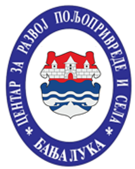 ЦЕНТАР ЗА РАЗВОЈ ПОЉОПРИВРЕДЕ И СЕЛАБАЊА ЛУКАЦЕНТАР ЗА РАЗВОЈ ПОЉОПРИВРЕДЕ И СЕЛАБАЊА ЛУКА